О внесении изменений в Порядок применения бюджетной классификации Российской Федерации в части, относящейся к местному бюджету, утвержденный постановлением Главы Североуральского городского округа от 15.12.2010г. № 1535 «Об утверждении порядка применения бюджетной классификации Российской Федерации в части, относящейся к местному бюджету»Руководствуясь статьей 9 и положениями главы 4 Бюджетного кодекса Российской Федерации, Федеральным законом от 06 октября 2003 года № 131-ФЗ «Об общих принципах организации местного самоуправления в Российской Федерации» («Российская газета», 2003, 08 октября, № 202) с изменениями на 03 мая 2011 года, Уставом Североуральского городского округа (газета «Наше слово», 2005, 15 августа, № 95) с изменениями на 27 апреля 2011 года, Решением Думы Североуральского городского округа от 29 июня 2011 года    № 49 «О внесении изменений в Решение Думы Североуральского городского округа от 15 декабря 2010 года № 144 «О бюджете Североуральского городского округа на 2011 год» (газета «Наше слово», 2011, 08 июля, № 53, «Муниципальный вестник», № 33), приказом Министерства Финансов Свердловской области от 28.06.2011г. № 279 «О внесении изменений в приложение к приказу Министерства Финансов Свердловской области от 26 ноября 2010 года № 331 «О порядке определения в 2011 году перечня и кодов целевых статей расходов местных бюджетов, финансовое обеспечение которых осуществляется за счет межбюджетных субсидий, субвенций или иных межбюджетных трансфертов из областного бюджета, имеющих целевое назначение», служебной запиской бюджетного отдела Финансового управления Администрации Североуральского городского округа от 22 июля 2011 годаП О С Т А Н О В Л Я Е Т:1. Внести в Порядок применения бюджетной классификации Российской Федерации в части, относящейся к местному бюджету, утвержденный постановлением Главы Североуральского городского округа от 15.12.2010г.    № 1535 «Об утверждении Порядка применения бюджетной классификации Российской Федерации в части, относящейся к местному бюджету» с изменениями на 06 июня 2011 года следующие изменения:1) раздел 2 дополнить пунктом 12-1 следующего содержания:«12-1. целевая статья 0700400 «Резервные фонды исполнительных органов государственной власти субъектов Российской Федерации»По данной целевой статье планируются ассигнования и осуществляются расходования средств резервного фонда Правительства Свердловской области;2) раздел 2 дополнить пунктом 20-1 следующего содержания:«20-1. Целевая статья 0960100 «Реализация программы модернизации здравоохранения субъектов Российской Федерации в части укрепления материально-технической базы медицинских учреждений»По данной целевой статье отражаются расходы на модернизацию здравоохранения в части укрепления материально-технической базы медицинских учреждений;3) раздел 2 дополнить пунктом 102-1 следующего содержания:«102-1. Целевая статья 5210154 «Увеличение фонда оплаты труда работников муниципальных образовательных учреждений, за исключением муниципальных образовательных учреждений»По данной целевой статье отражаются расходы на увеличение фонда оплаты труда работников муниципальных образовательных учреждений, за исключением муниципальных образовательных учреждений;4) раздел 2 дополнить пунктом 102-2 следующего содержания:«102-2. Целевая статья 5210155 «Увеличение фонда оплаты труда работников муниципальных учреждений культуры и искусства»По данной целевой статье отражаются расходы на увеличение фонда оплаты труда работников муниципальных учреждений культуры и искусства;5) раздел 2 дополнить пунктом 102-3 следующего содержания:«102-3. Целевая статья 5210157 «Увеличение фонда оплаты труда работников муниципальных учреждений здравоохранения»По данной целевой статье отражаются расходы на увеличение фонда оплаты труда работников муниципальных учреждений здравоохранения;6) раздел 2 дополнить пунктом 102-4 следующего содержания:«102-4. Целевая статья 5210158 «Увеличение фонда оплаты труда работников муниципальных учреждений физической культуры и спорта»По данной целевой статье отражаются расходы на увеличение фонда оплаты труда работников муниципальных учреждений физической культуры и спорта;7) раздел 2 дополнить пунктом 106-1 следующего содержания:«106-1. Целевая статья 5210206 «Осуществление государственного полномочия по определению перечня лиц, уполномоченных составлять протоколы об административных правонарушениях, предусмотренных законом Свердловской области»По данной целевой статье отражаются расходы на осуществление государственного полномочия по определению перечня лиц, уполномоченных составлять протоколы об административных правонарушениях;8) раздел 2 дополнить пунктом 114-1 следующего содержания:«114-1. Целевая статья 5220470 «Подпрограмма «Предоставление финансовой поддержки молодым семьям, проживающим в Свердловской области, на погашение основной суммы долга и процентов по ипотечным жилищным кредитам (займам)» областная целевая программа «Развитие жилищного комплекса в Свердловской области» на 2011-2015 годы»По данной целевой статье отражаются расходы на предоставление финансовой поддержки молодым семьям, проживающим в Свердловской области, на погашение основной суммы долга и процентов по ипотечным жилищным кредитам (займам) областная целевая программа «Развитие жилищного комплекса в Свердловской области» на 2011-2015 годы»;9) раздел 2 дополнить пунктом 121-1 следующего содержания:«121-1. Целевая статья 5221715 «Расходы на информатизацию муниципальных библиотек, в том числе на комплектование книжных фондов (включая приобретение электронных версий книг и приобретение (подписку) периодических изданий), приобретение компьютерного оборудования и лицензионного программного обеспечения, подключение муниципальных библиотек к сети Интернет в рамках областной целевой программы «Развитие культуры в Свердловской области» на 2011-2015 годы»По данной целевой статье отражаются расходы на информатизацию муниципальных библиотек, в том числе на комплектование книжных фондов (включая приобретение электронных версий книг и приобретение (подписку) периодических изданий), приобретение компьютерного оборудования и лицензионного программного обеспечения, подключение муниципальных библиотек к сети Интернет в рамках областной целевой программы «Развитие культуры в Свердловской области» на 2011-2015 годы;10) раздел 2 дополнить пунктом 121-2 следующего содержания:«121-2. Целевая статья 5221900 «Оснащение многоквартирных домов и муниципальных учреждений приборами учета потребления энергетических ресурсов в рамках областной целевой программы «Энергоснабжение в Свердловской области» на 2011-2015 годы»По данной целевой статье отражаются расходы на оснащение многоквартирных домов и муниципальных учреждений приборами учета потребления энергетических ресурсов в рамках областной целевой программы «Энергоснабжение в Свердловской области» на 2011-2015 годы;11) раздел 2 дополнить пунктом 133-1 следующего содержания:«133-1. Целевая статья 7951600 «Комплексная долгосрочная целевая программа «Организация временного трудоустройства несовершеннолетних граждан в возрасте от 14 до 18 лет» на 2009-2011 годы»По данной целевой статье отражаются расходы на реализацию комплексной долгосрочной целевой программы «Организация временного трудоустройства несовершеннолетних граждан в возрасте от 14 до 18 лет» на 2009-2011 годы»;12) раздел 2 дополнить пунктом 137-3 следующего содержания:«137-3. Целевая статья 7952800 Долгосрочная целевая программа «Модернизация здравоохранения Североуральского городского округа на 2011-2012 годы»По данной целевой статье отражаются расходы на реализацию долгосрочной целевой программы «Модернизация здравоохранения Североуральского городского округа на 2011-2012 годы»;13) раздел 2 дополнить пунктом 137-4 следующего содержания:«137-4. Целевая статья 7952900 Долгосрочная целевая программа «Предоставление финансовой поддержки молодым семьям, проживающим в Североуральском городском округе, на погашение основной суммы долга и процентов по ипотечным жилищным кредитам (займам)» на 2011-2015 годы»По данной целевой статье отражаются расходы на реализацию долгосрочной целевой программы «Предоставление финансовой поддержки молодым семьям, проживающим в Североуральском городском округе, на погашение основной суммы долга и процентов по ипотечным жилищным кредитам (займам)» на 2011-2015 годы;14) раздел 2 дополнить пунктом 137-5 следующего содержания:«137-5. Целевая статья 7953000 Долгосрочная целевая программа «Реконструкция монумента «Слава героям фронта и тыла» на 2011-2013 годы»По данной целевой статье отражаются расходы на реализацию долгосрочной целевой программы «Реконструкция монумента «Слава героям фронта и тыла» на 2011-2013 годы;15) раздел 2 дополнить пунктом 137-6 следующего содержания:«137-6. Целевая статья 7953100 Долгосрочная целевая программа «Развитие культуры и искусства» на территории Североуральского городского округа» на 2011-2015 годы»По данной целевой статье отражаются расходы на реализацию долгосрочной целевой программы «Развитие культуры и искусства» на территории Североуральского городского округа» на 2011-2015 годы.2. Контроль за исполнением настоящего постановления возложить на заместителя Главы Администрации Североуральского городского округа по экономике Волоснякова Д.А.И.о. Главы Североуральскогогородского округа								А.П. Дармин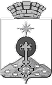 АДМИНИСТРАЦИЯ СЕВЕРОУРАЛЬСКОГО ГОРОДСКОГО ОКРУГАП О С Т А Н О В Л Е Н И ЕАДМИНИСТРАЦИЯ СЕВЕРОУРАЛЬСКОГО ГОРОДСКОГО ОКРУГАП О С Т А Н О В Л Е Н И Еот 28.07.2011г.  № 1002г. Североуральскг. Североуральск